Štátny pedagogický ústav v Bratislave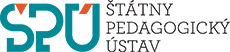 Vás srdečne pozýva na workshop Filme im Deutschunterricht / Österreich im Film, ,ktorý sa bude konať v Bratislave, v Štátnom pedagogickom ústave dňa 26. 04. 2016 v čase od 10.00 hod. do 14.00 hod.Workshop je určený pre učiteľov nemeckého jazyka v osemročných gymnáziách a v stredných školách.Workshop  organizuje  Štátny pedagogický ústav v spolupráci s Rakúskym inštitútom v Bratislave.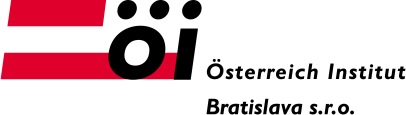 Váš záujem o účasť na workshope prosíme oznámiť na adrese:Mgr. Zuzana Lichá (ŠPÚ): zuzana.licha@statpedu.skIng. Beata Menzlová (ŠPÚ): beata.menzlova@statpedu.skNávratku zasielajte v termíne do 23. apríla 2017Workshop Filme im Deutschunterricht / Österreich im Film, Lektor: Dr. Thomas Stiglbrunner       Dr. Thomas Stiglbrunner (pochádza  z Rakúska), vedúci Rakúskeho inštitútu (Österreich  Institut ) v Bratislave.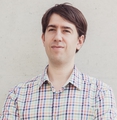 Im Workshop „Filme im Deutschunterricht/Österreich im Film“ lernen Sie den Umgang mit Film im Deutschunterricht. Sie werden praktische Übungen gestalten, die ausgehend vom Film alle 4 Fertigkeiten trainieren und sich den Bedürfnissen der Schüler anpassen. Binnendifferenzierung und Handlungsorientierung sind dabei wichtige Prinzipien.Na  workshope sa naučíte, ako využívať  film  na hodinách nemeckého jazyka. Vyskúšate si zostavovanie praktických cvičení, ktoré sú zamerané na tréning všetkých štyroch zručností. Dôležitými princípmi sú vnútorná diferenciácia a orientovanie sa na konanie. NávratkaPrihlasujem sa na workshop „Filme im Deutschunterricht/Österreich im Film“, ktorý sa uskutoční  dňa 26.04.2017 v BratislaveMiesto konania: Štátny pedagogický ústav, Pluhová 8. BratislavaČas:  10.00 hod. – 14.00 hod.Meno: ...........................................................................................................................................Škola: ...........................................................................................................................................Kontakt: e-mail:...........................................................................................................................Telefón:.......................................................................................................................................Návratku zasielajte v termíne do 23. apríla 2017na adresu: zuzana.licha@statpedu.sk